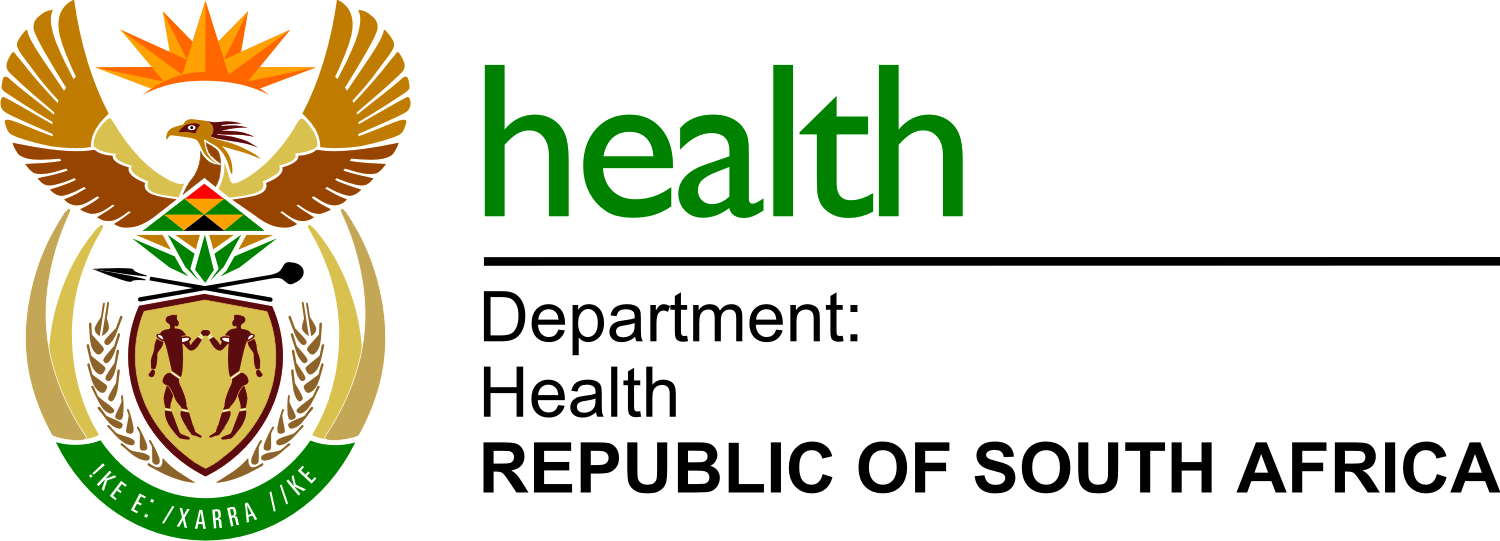 NDOH 02/2022-2023: APPOINTMENT OF A SERVICE PROVIDER TO ASSESS THE PUBLIC MENTAL HEALTH SYSTEM’S ABILITY TO CATER TO THE NEEDS OF CHILDREN AND ADOLESCENTS WITH PSYCHOSOCIAL DISABILITIES.List of bidders1.CURIS SOLUTIONS2.HEALTH ADVANCE INSTITUTE3.SOCIOECONOMIC IMPACT MANAGEMENT ADVISORY (PTY) LTD4.ENTERRISES UNIVERSITY OF PRETORIA (PTY) LTD